მშრალი ტრ-ის ტექნიკური მონაცემებისიმძლავრე 630 კვ ტიპი ТСЗ 630/10ტრ-ის ნომინალური ძაბვა 10/0,4 კვტრ-ის ნომინალური  დენი 36,4/909 აშეერთების ჯგუფი 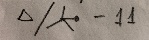 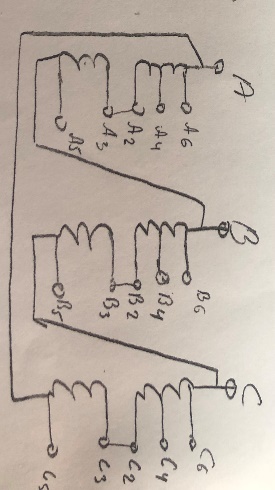 ძაბვის რეგულირება ПБВ +- 5%სიხშირე 50 ჰცმოკლე შერთვის ძაბვა Uk%-7,07% - დასაშვები +- 10%-ის ფარგლებში განსხვავებამაღალი და დაბალი ძაბვის გრაგნილების გამომყვანი უნდა იყოს ტარეცებზემაღალი ძაბვის გრაგნილების გამომყვანები, უნდა განთავსდეს ჰორიზონტალურად, ტრ-ის ზემო ნაწილში.დაბალი ძაბვის გრაგნილების გამომყვანები, უნდა განლაგდეს ვერტიკალურად, ტრანსფორმატორის ზემო ნაწილში და ნეიტრალის გამომყვანი უნდა დამონტაჟდეს ფაზების გამომყვანების ზემოთ.ტრ-ი ინდა მოტავსდეს დამცავ გარსაცმში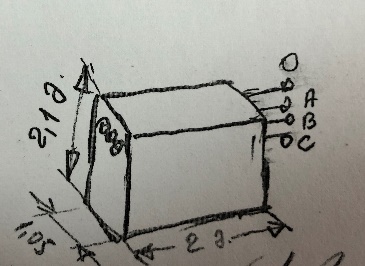 გარსაცმის ზომებია : 2X2.1X1.05 მტრ-ის გრაგნილი სასურველია იყოს სპილენძის, მაგრამ განიხილება ალუმინის ვარიანტიც. (თბომედეგი იზოლაციით)ტრ-ის იზოლაცია, შემსუბუქებული (ე.წ. მშრალი) იზოლაციის თბომედეგობის კლასი ,,В’’ტრანსფორმატორმა უნდა იმუშაოს მიწისქვეშ, დახურულ სივრცეში, უნდ აიყოს ნესტგამძლე ე.წ ტროპიკული შესრულების.სიმაღლე ზღვის დონიდან 1000 მმ/ძდ/ძ110 500400 ვ210 250400 ვ310 000400 ვ49 750400 ვ59 500400 ვ